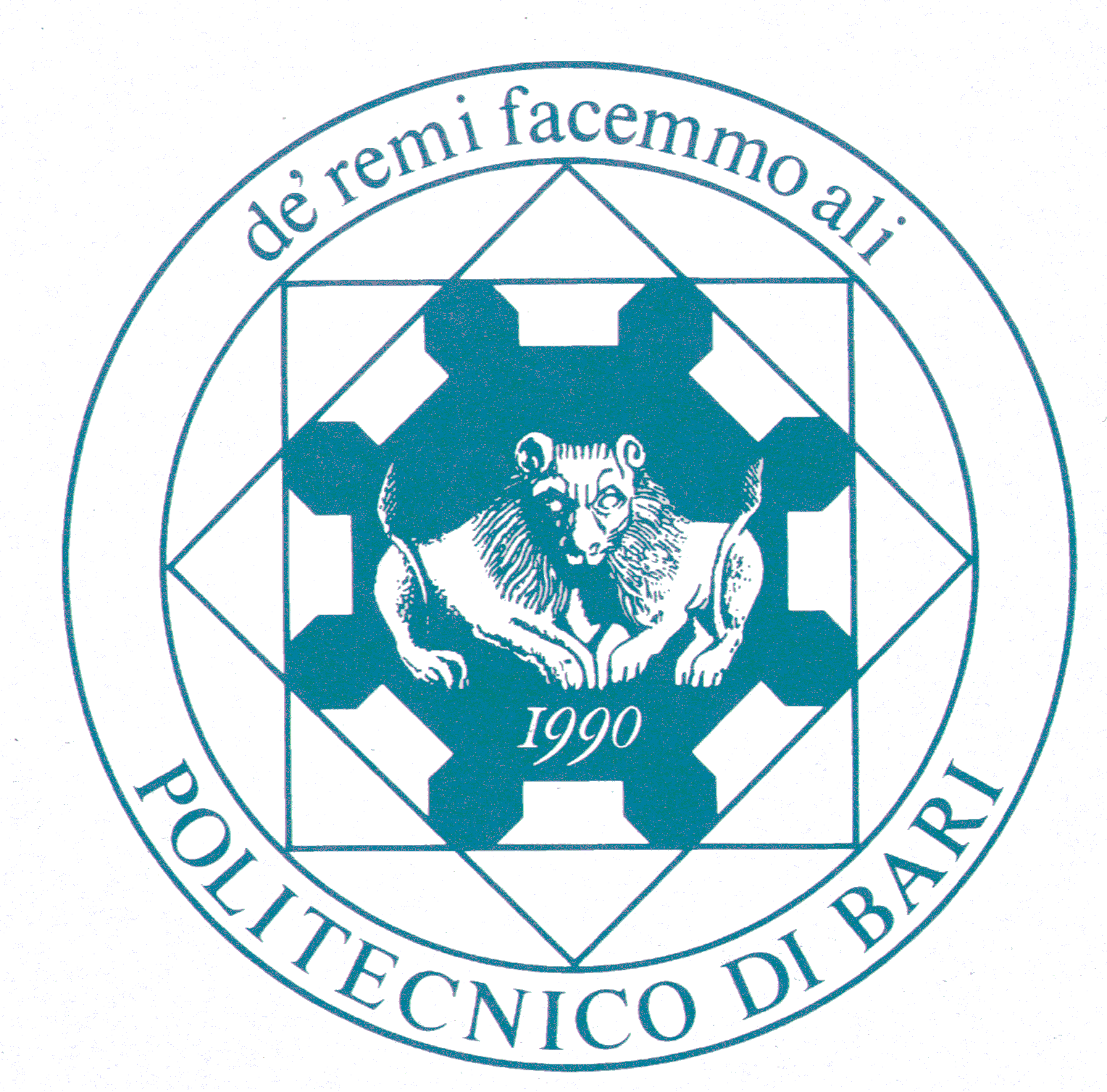 POLITECNICO DI BARIDirezione Gestione Risorse e Servizi IstituzionaliSettore Segreterie e Servizi agli StudentiUfficio Tasse e Diritto allo StudioD.R. n. 256IL RETTOREVISTO 	lo Statuto del Politecnico di Bari;VISTO 	il decreto legislativo 29 marzo 2012, n. 68, di “Revisione della normativa di principio in materia di diritto allo studio e valorizzazione dei collegi universitari legalmente riconosciuti, in attuazione della delega prevista dall’art. 5, comma 1, lettere a), secondo periodo, e d), della legge 30 dicembre 2010, n. 240, e secondo i principi e i criteri direttivi stabiliti al comma 3, lettera f), e al comma 6;VISTO 	il “Regolamento per l’affidamento a studenti di attività di collaborazione ai sensi del Decreto Legislativo n. 68/2012”, emanato con D.R. n. 713 del 15 dicembre 2015;VISTO 	il “Bando di concorso per l’affidamento a studenti di attività di collaborazione ai sensi del Decreto Legislativo n. 68/2012, per l’A.A. 2017/2018”, emanato con D.R. n. 118 del 16 marzo 2018;CONSIDERATO	che il termine, per la presentazione della domanda di partecipazione alla selezione, è scaduto il giorno 30 aprile 2018;CONSIDERATO	che, come disposto dall’art. 7 del citato Bando, si rende necessaria la pubblicazione delle relative graduatorie;DECRETAArt. 1Sono approvate le seguenti graduatorie, relative al “Bando di concorso per l’affidamento a studenti di attività di collaborazione ai sensi del Decreto Legislativo n. 68/2012, per l’A.A. 2017/2018”, che costituiscono parte integrante del presente provvedimento:N. 2 Graduatorie relative agli studenti regolarmente iscritti dal secondo anno in poi ai corsi di laurea triennali (sede di Bari e di Taranto);-	N. 2 Graduatorie relative agli studenti regolarmente iscritti dal secondo anno in poi ai corsi di laurea magistrale di durata biennale (sede di Bari e di Taranto);-	N. 1 Graduatoria relativa agli studenti regolarmente iscritti dal secondo anno in poi al corso di laurea magistrale in edile-architettura;N. 1 Graduatoria relativa agli studenti regolarmente iscritti dal secondo anno in poi al corso di laurea magistrale in architettura.Art. 2Avverso tali graduatorie possono essere presentati, entro 10 giorni dalla loro pubblicazione, eventuali ricorsi; decorsi tali termini, le graduatorie si intendono definitive.Bari, 22.05.2018 IL RETTORE				            		 		f.to Prof. Eugenio DI SCIASCIOIl Responsabile del Procedimento: Linda CasseseIl Responsabile dell’Ufficio: Carmelita CasamassimaIl Responsabile del Settore: Dimitri PatellaIl Dirigente Responsabile: Crescenzo Antonio Marino